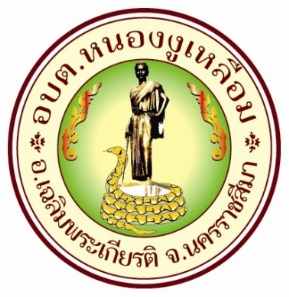 คู่มือสำหรับประชาชน : การขอรับการสงเคราะห์ผู้ป่วยเอดส์หน่วยงานที่ให้บริการ :องค์การบริหารส่วนตำบลหนองงูเหลือม อำเภอเฉลิมพระเกียรติ    จังหวัดนครราชสีมาหลักเกณฑ์ วิธีการ เงื่อนไข (ถ้ามี) ในการยื่นคำขอ และในการพิจารณาอนุญาต
	ระเบียบกระทรวงมหาดไทยว่าด้วยการจ่ายเงินสงเคราะห์เพื่อการยังชีพขององค์กรปกครองส่วนท้องถิ่นพ.ศ. ๒๕๔๘กำหนดให้ผู้ป่วยเอดส์ที่มีคุณสมบัติครบถ้วนตามระเบียบฯและมีความประสงค์จะขอรับการสงเคราะห์ให้ยื่นคำขอต่อผู้บริหารท้องถิ่นที่ตนมีผู้ลำเนาอยู่กรณีไม่สามารถเดินทางมายื่นคำขอรับการสงเคราะห์ด้วยตนเองได้จะมอบอำนาจให้ผู้อุปการะมาดำเนินการก็ได้
หลักเกณฑ์

ผู้มีสิทธิจะได้รับเงินสงเคราะห์ต้องเป็นผู้มีคุณสมบัติและไม่มีลักษณะต้องห้ามดังต่อไปนี้
1. เป็นผู้ป่วยเอดส์ที่แพทย์ได้รับรองและทำการวินิจฉัยแล้ว
2. มีภูมิลำเนาอยู่ในเขตพื้นที่องค์กรปกครองส่วนท้องถิ่น
3. มีรายได้ไม่เพียงพอแก่การยังชีพหรือถูกทอดทิ้งหรือขาดผู้อุปการะเลี้ยงดูหรือไม่สามารถประกอบอาชีพเลี้ยงตนเองได้ในการขอรับการสงเคราะห์ผู้ป่วยเอดส์ผู้ป่วยเอดส์ที่ได้รับความเดือดร้อนกว่าหรือผู้ที่มีปัญหาซ้ำซ้อนหรือผู้ที่อยู่อาศัยอยู่ในพื้นที่ห่างไกลทุรกันดารยากต่อการเข้าถึงบริการของรัฐเป็นผู้ได้รับการพิจารณาก่อน
วิธีการ
1. ผู้ป่วยเอดส์ยื่นคำขอตามแบบพร้อมเอกสารหลักฐานต่อองค์กรปกครองส่วนท้องถิ่นณที่ทำการองค์กรปกครองส่วนท้องถิ่นด้วยตนเองหรือมอบอำนาจให้ผู้อุปการะมาดำเนินการก็ได้
2. ผู้ป่วยเอดส์รับการตรวจสภาพความเป็นอยู่คุณสมบัติว่าสมควรได้รับการสงเคราะห์หรือไม่โดยพิจารณาจากความเดือดร้อนเป็นผู้ที่มีปัญหาซ้ำซ้อนหรือเป็นผู้ที่อยู่อาศัยอยู่ในพื้นที่ห่างไกลทุรกันดารยากต่อการเข้าถึงบริการของรัฐ
3.กรณีผู้ป่วยเอดส์ที่ได้รับเบี้ยยังชีพย้ายที่อยู่ถือว่าขาดคุณสมบัติตามนัยแห่งระเบียบต้องไปยื่นความประสงค์ต่อองค์กรปกครองส่วนท้องถิ่นแห่งใหม่ที่ตนย้ายไปเพื่อพิจารณาใหม่
ช่องทางการให้บริการขั้นตอน ระยะเวลา และส่วนงานที่รับผิดชอบระยะเวลาในการดำเนินการรวม :13 วันรายการเอกสาร หลักฐานประกอบค่าธรรมเนียมช่องทางการร้องเรียน แนะนำบริการแบบฟอร์ม ตัวอย่างและคู่มือการกรอกหมายเหตุ-ชื่อกระบวนงาน:การขอรับการสงเคราะห์ผู้ป่วยเอดส์หน่วยงานกลางเจ้าของกระบวนงาน:สำนักส่งเสริมการพัฒนาเศรษฐกิจสังคมและการมีส่วนร่วมกรมส่งเสริมการปกครองท้องถิ่นสำนักส่งเสริมการพัฒนาเศรษฐกิจสังคมและการมีส่วนร่วมประเภทของงานบริการ:กระบวนงานบริการที่เบ็ดเสร็จในหน่วยเดียวหมวดหมู่ของงานบริการ: รับแจ้งกฎหมายที่ให้อำนาจการอนุญาต หรือที่เกี่ยวข้อง:ระดับผลกระทบ:บริการทั่วไปพื้นที่ให้บริการ:ท้องถิ่นกฎหมายข้อบังคับ/ข้อตกลงที่กำหนดระยะเวลา:-
ระยะเวลาที่กำหนดตามกฎหมาย / ข้อกำหนด ฯลฯ: 0.0ข้อมูลสถิติของกระบวนงาน:	จำนวนเฉลี่ยต่อเดือน 0	จำนวนคำขอที่มากที่สุด 0	จำนวนคำขอที่น้อยที่สุด 0ชื่ออ้างอิงของคู่มือประชาชน:การขอรับการสงเคราะห์ผู้ป่วยเอดส์ อบต.หนองงูเหลือมคัดสำเนาคู่มือประชาชน 28/07/2015 11:35เอกสารฉบับนี้ดาวน์โหลดจากเว็บไซต์ระบบสารสนเทศศูนย์กลางข้อมูลคู่มือสำหรับประชาชนBackend.info.go.thวันที่เผยแพร่คู่มือ: -สถานที่ให้บริการองค์การบริหารส่วนตำบลหนองงูเหลือมอำเภอเฉลิมพระเกียรติ  จังหวัดนครราชสีมาที่ทำการองค์การบริหารส่วนตำบลหนองงูเหลือม ม.8 อำเภอเฉลิมพระเกียรติจังหวัดนครราชสีมา 30000 โทร 044-207558 โทรสาร 044-207558 ต่อ 18 website:nongnguluam.go.th/ติดต่อด้วยตนเองณหน่วยงาน(หมายเหตุ: -)ระยะเวลาเปิดให้บริการ เปิดให้บริการวันจันทร์ถึงวันศุกร์ (ยกเว้นวันหยุดที่ทางราชการกำหนด) ตั้งแต่เวลา 08:30 - 16:30 น. (มีพักเที่ยง)ลำดับขั้นตอนระยะเวลาส่วนที่รับผิดชอบ1)การตรวจสอบเอกสารผู้ที่ประสงค์จะขอรับการสงเคราะห์หรือผู้รับมอบอำนาจยื่นคำขอพร้อมเอกสารหลักฐานและเจ้าหน้าที่ตรวจสอบคำร้องขอลงทะเบียนและเอกสารหลักฐานประกอบ(หมายเหตุ: -)45 นาทีองค์การบริหารส่วนตำบลหนองงูเหลือมอำเภอเฉลิมพระเกียรติจังหวัดนครราชสีมา2)การพิจารณาออกใบนัดหมายตรวจสภาพความเป็นอยู่และคุณสมบัติ(หมายเหตุ: -)15 นาทีองค์การบริหารส่วนตำบลหนองงูเหลือมอำเภอเฉลิมพระเกียรติจังหวัดนครราชสีมา3)การพิจารณาตรวจสภาพความเป็นอยู่และคุณสมบัติของผู้ที่ประสงค์รับการสงเคราะห์(หมายเหตุ: -)3 วันองค์การบริหารส่วนตำบลหนองงูเหลือมอำเภอเฉลิมพระเกียรติจังหวัดนครราชสีมา4)การพิจารณาจัดทำทะเบียนประวัติพร้อมเอกสารหลักฐานประกอบความเห็นเพื่อเสนอผู้บริหารพิจารณา(หมายเหตุ: -)2 วันองค์การบริหารส่วนตำบลหนองงูเหลือมอำเภอเฉลิมพระเกียรติจังหวัดนครราชสีมา5)การพิจารณาพิจารณาอนุมัติ(หมายเหตุ: -)7 วันองค์การบริหารส่วนตำบลหนองงูเหลือมอำเภอเฉลิมพระเกียรติจังหวัดนครราชสีมาลำดับชื่อเอกสาร จำนวน และรายละเอียดเพิ่มเติม (ถ้ามี)หน่วยงานภาครัฐผู้ออกเอกสาร1)บัตรประจำตัวประชาชนหรือบัตรอื่นที่ออกให้โดยหน่วยงานของรัฐที่มีรูปถ่ายพร้อมสำเนาฉบับจริง1ชุดสำเนา1ชุดหมายเหตุ--2)ทะเบียนบ้านพร้อมสำเนาฉบับจริง1ชุดสำเนา1ชุดหมายเหตุ--3)สมุดบัญชีเงินฝากธนาคารพร้อมสำเนา (กรณีที่ผู้ขอรับเงินเบี้ยยังชีพผู้ประสงค์ขอรับเงินเบี้ยยังชีพผู้สูงอายุประสงค์ขอรับเงินเบี้ยยังชีพผู้สูงอายุผ่านธนาคาร)ฉบับจริง1ชุดสำเนา1ชุดหมายเหตุ--4)หนังสือมอบอำนาจ (กรณีมอบอำนาจให้ดำเนินการแทน)	ฉบับจริง1ฉบับสำเนา0ฉบับหมายเหตุ--5)บัตรประจำตัวประชาชนหรือบัตรอื่นที่ออกให้โดยหน่วยงานของรัฐที่มีรูปถ่ายพร้อมสำเนาของผู้รับมอบอำนาจ (กรณีมอบอำนาจให้ดำเนินการแทน)ฉบับจริง1ชุดสำเนา1ชุดหมายเหตุ--6)สมุดบัญชีเงินฝากธนาคารพร้อมสำเนาของผู้รับมอบอำนาจ (กรณีที่ผู้ขอรับเงินเบี้ยยังชีพผู้ประสงค์ขอรับเงินเบี้ยยังชีพผู้สูงอายุประสงค์ขอรับเงินเบี้ยยังชีพผู้สูงอายุผ่านธนาคารของผู้รับมอบอำนาจ)ฉบับจริง1ชุดสำเนา1ชุด--ลำดับรายละเอียดค่าธรรมเนียมค่าธรรมเนียม (บาท / ร้อยละ)ไม่มีข้อมูลค่าธรรมเนียมไม่มีข้อมูลค่าธรรมเนียมไม่มีข้อมูลค่าธรรมเนียมลำดับช่องทางการร้องเรียน / แนะนำบริการ1)องค์การบริหารส่วนตำบลหนองงูเหลือม อำเภอเฉลิมพระเกียรติ  จังหวัดนครราชสีมา ที่ทำการองค์การบริหารส่วนตำบลหนองงูเหลือม ม.8 อำเภอเฉลิมพระเกียรติ จังหวัดนครราชสีมา 30000 โทร 044-207558 โทรสาร 044-207558 ต่อ 18 website:nonggnuluam.go.th(หมายเหตุ: -)2)ศูนย์บริการประชาชนสำนักปลัดสำนักนายกรัฐมนตรี(หมายเหตุ: ( เลขที่ 1 ถ.พิษณุโลกเขตดุสิตกทม. 10300 / สายด่วน 1111 / www.1111.go.th / ตู้ปณ.1111 เลขที่ 1 ถ.พิษณุโลกเขตดุสิตกทม. 10300))ลำดับชื่อแบบฟอร์มไม่มีแบบฟอร์ม ตัวอย่าง และคู่มือการกรอกไม่มีแบบฟอร์ม ตัวอย่าง และคู่มือการกรอก1)ระเบียบกระทรวงมหาดไทยว่าด้วยการจ่ายเงินสงเคราะห์เพื่อการยังชีพขององค์กรปกครองส่วนท้องถิ่นพ.ศ. 2548